График работы СП ГБОУ СОШ с. Красноармейское ЦДТ 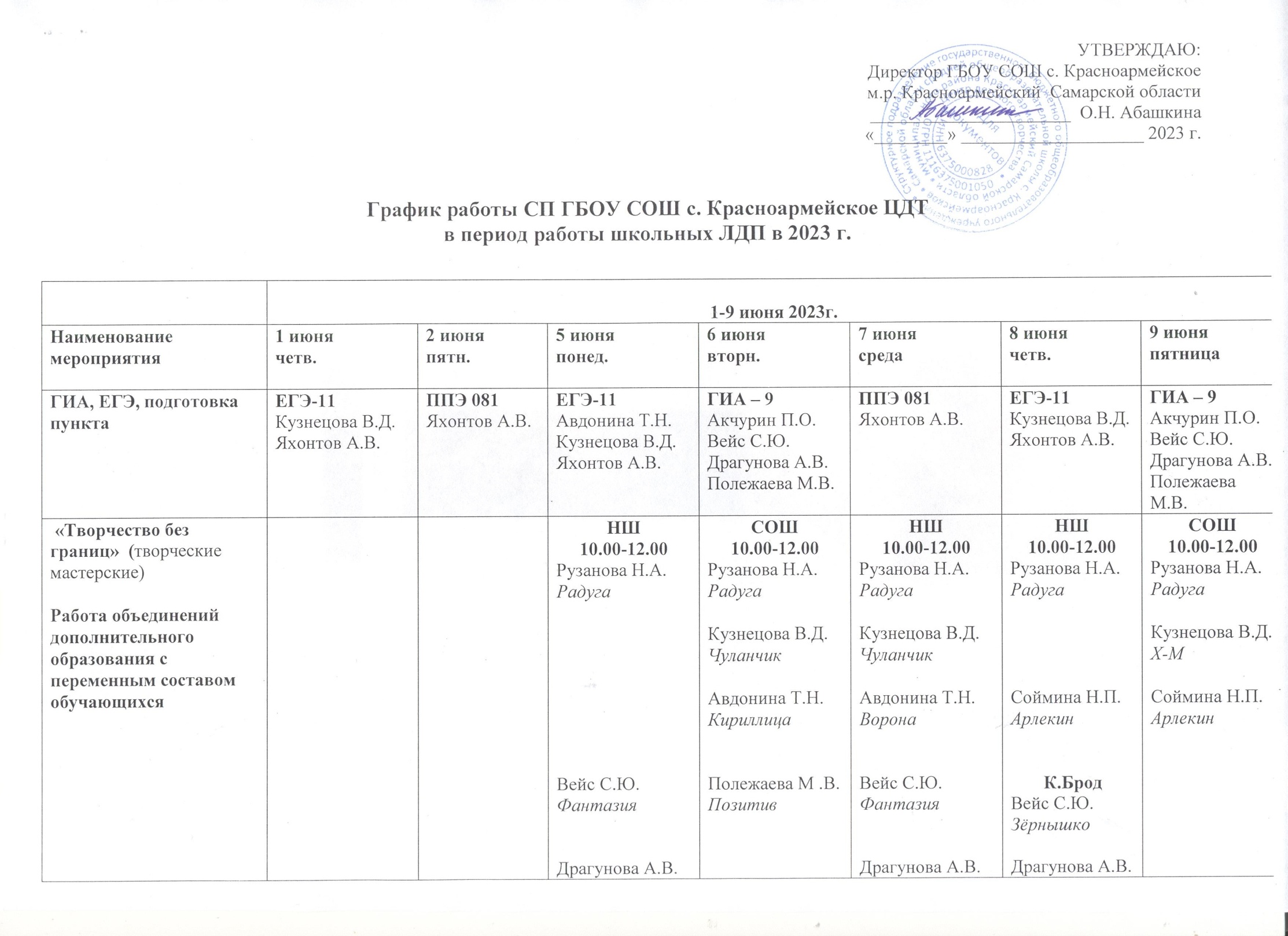 в период работы школьных ЛДП в 2023 г.1-9 июня 2023г.1-9 июня 2023г.1-9 июня 2023г.1-9 июня 2023г.1-9 июня 2023г.1-9 июня 2023г.1-9 июня 2023г.Наименование мероприятия1 июнячетв.2 июняпятн.5 июняпонед.6 июнявторн.7 июнясреда8 июнячетв.9 июняпятницаГИА, ЕГЭ, подготовка пункта
ЕГЭ-11Кузнецова В.Д.Яхонтов А.В.ППЭ 081Яхонтов А.В.ЕГЭ-11Авдонина Т.Н.Кузнецова В.Д.Яхонтов А.В.ГИА – 9Акчурин П.О.Вейс С.Ю.Драгунова А.В.Полежаева М.В.ППЭ 081Яхонтов А.В.ЕГЭ-11Кузнецова В.Д.Яхонтов А.В.ГИА – 9Акчурин П.О.Вейс С.Ю.Драгунова А.В.Полежаева М.В. «Творчество без границ»  (творческие мастерские)Работа объединений дополнительного образования с переменным составом обучающихсяНШ10.00-12.00 Рузанова Н.А.РадугаВейс С.Ю.ФантазияДрагунова А.В.ВанильВласов А.А.Шахматы СОШ10.00-12.00 Рузанова Н.А.РадугаКузнецова В.Д.ЧуланчикАвдонина Т.Н.КириллицаПолежаева М .В.ПозитивВласов А.А.ЛевшаНШ10.00-12.00 Рузанова Н.А.РадугаКузнецова В.Д.ЧуланчикАвдонина Т.Н.Ворона Вейс С.Ю.ФантазияДрагунова А.В.Ваниль НШ10.00-12.00 Рузанова Н.А.РадугаСоймина Н.П.АрлекинК.БродВейс С.Ю.ЗёрнышкоДрагунова А.В.Ваниль К.БродВласов А.А.Левша СОШ10.00-12.00 Рузанова Н.А.РадугаКузнецова В.Д.Х-МСоймина Н.П.АрлекинВласов А.А.Шахматы Инженерные каникулы в кванториуме «Летний технобум»С 12.00«Кванториада»(по согл.)Колчева И.А.СОШ10.00-12.00Яхонтов А.В.ITС 12.00«Кванториада»(по согл.)Колчева И.А.СОШ10.00-12.00Яхонтов А.В.ITКолчева И.А.Комп. мирАкчурин П.О.Робоквантум+КонтурСОШ10.00-12.00Яхонтов А.В.КолчеваИ.А.Сюжет С 12.00-«Кванториада»(по согл.)Колчева И.А.Работа экскурсионных площадокС 12.00Картинная галерея(по согл.)п.д.о.Вейс С.Ю. После 14.00Краеведческий центр «Открытыеграницы»(по согл.)С 12.00Картинная галерея(по согл.)п.д.о.Вейс С.Ю.С 12.00Картинная галерея(по согл.)п.д.о.Вейс С.Ю.После 14.00Краеведческий центр «Открытыеграницы»(по согл.)С 12.00Картинная галерея(по согл.)п.д.о.Вейс С.Ю.После 14.00Краеведческий центр «Открытыеграницы»(по согл.)